Как рассказать ребенку о войне и о Дне ПобедыСовсем скоро мы будем праздновать День Победы. Для всех этот праздник значит очень и очень много. Мы выросли на литературе и фильмах о войне, мы видели и общались с участниками и свидетелями военных действий.  Современные дети знают о войне гораздо меньше и еще меньше понимают ее смысл (если вообще можно говорить о смысле войны). Однако в наших силах привить им знания и благодарность.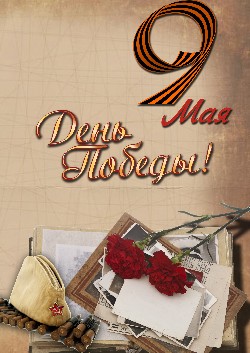 Как можно научить ребенка сопереживанию и благодарности ветеранам? Во многих школах школьники делают  подарки для ветеранов.  Им поручается отнести цветы и  самодельные поделки  ветеранам, которых с каждым годом все меньше и меньше. Это замечательный метод. Так дети воочию смогут увидеть и пообщаться со свидетелем войны.Если у вас есть родные бабушки и дедушки, или просто соседский дедушка, которые жили в те суровые дни, возьмите ребенка и сходите поздравить их! Это доброе дело — и ветерану приятно, и урок для маленького человечка.Если воевали ваши дедушки и бабушки, покажите их правнуки их фотографии, пожелтевшие со временем, расскажите их историю. Обязательно возложите цветы у могилы Неизвестного Солдата или у Вечного Огня. Объясните, что значит,  Вечный огонь и почему он круглый год горит.Сделайте своими руками открытку или поделку, и тоже подарите ее участнику войны. Делая подарок своими руками, ребенок еще больше проникнется атмосферой праздника.Читайте детям рассказы и повести о войне. Даже если ребенок уже умеет читать, прочитайте о войне ему сами. Делайте ударения на особо важных моментах. Иногда отрывайтесь от чтения, чтобы спросить о том, что он чувствует, как видит и понимает читаемое событие, или что, по мнению малыша, переживают в этот момент герои повествования.Смотрите вместе фильмы о войне. Сопереживайте героям. Обсуждайте смелость и отвагу, и подчеркивайте, что подлость и жестокость — плохие качества. Об этом с современными детьми надо говорить много. Они должны понимать, что нельзя унижать человеческое достоинство, избивать, убивать, предавать.Читайте и учите стихи о войне. Рекомендуем выучить именно это стихотворение.Что такое День Победы                    А. УсачёвЧто такое День Победы?
 Это утренний парад:
Едут танки и ракеты,
 Марширует строй солдат.Что такое День Победы?
 Это праздничный салют:
 Фейерверк взлетает в небо,
 Рассыпаясь там и тут.Что такое День Победы?
 Это песни за столом,
 Это речи и беседы,
 Это дедушкин альбом.Это фрукты и конфеты,
 Это запахи весны…
 Что такое День Победы –Это значит – нет войны.Мальчикам будет интересно изучить технику и оружие военных лет. В этом могут помочь энциклопедии, художественная литература, интернет. Можно распечатать раскраски с танками и солдатами и предложить их ребенку, а заодно немного рассказать о том или ином орудии.Девочкам можно рассказать о геройских подвигах врачей и жен, которые выживали в трудных условиях, да еще и детей воспитывали и партизанам помогали.Выучите песню «День Победы». Каждый раз, когда мы слышим эту сильную песню, вспыхивает гордость и радость за нашу ПОБЕДУ!День ПобедыДень Победы как он был от нас далек.
 Как в костре потухшем таял уголек.
 Были версты обгорелые в пыли.
 Этот день мы приближали, как могли.          Припев:
 Этот День Победы порохом пропах.
 Этот праздник с сединою на висках.
 Эта радость со слезами на глазах.
 День Победы День Победы.  День Победы.II.      Дни и ночи у мартеновских печей.
          Не смыкала наша Родина очей.
         Дни и ночи битву трудную вели.
         Этот день мы приближали, как могли.          Припев:  III.  Здравствуй, мама, возвратились мы не все.
         Босиком бы пробежаться по росе.
         Пол-Европы прошагали пол Земли.
        Этот день мы приближали, как могли.    Припев:Показывайте пример своим детям, как важно помнить подвиги солдат, зачастую совсем юных, отдавших свою жизнь за нашу жизнь и нашу свободу! Наш долг — научить детей помнить и ценить!Никто не забыт, ничто не забыто….